::::::::::::::::::::::::::::::::::::::::::::::::::::::::::::::::::::::::::::::::::::::::::::::::::::::::::::::::::::::::::::::::::::::-  قربانیقربانی کردن یکی از سنت های حسنه اسلامی و از دستورات دینی ، دین مبین اسلام است و نمادی از قطع دلبستگی و وابستگی ها و جلوه ای از ایثار مال و جان در راه محبوب و رضای خداست . چنانکه خداوند متعال می فرماید : " لَن یَنَالَ اللَّهَ لُحُومُهَا وَلَا دِمَاؤُهَا وَلَکِن یَنَالُهُ التَّقْوَى مِنکُمْ "وقتی شما قربانی می کنید آنچه که متعلق به خداست ، تقوای شماست نه گوشت و پوست قربانی (سوره حج آیه 37) .اگر متقاضی انجام این سنت حسنه از طریق کانون هموفیلی استان می باشید و میخواهید با پرداخت هزینه قربانی براساس نذر و نیت قلبی شما تهیه و ذبح گردیده و قسمتی یا تمامی گوشت قربانی به بیماران هموفیلی نیازمند هدیه گردد با پرداخت هزینه آن به یکی از حساب های کانون هموفیلی استان پس از هماهنگی و اعلام وصول پیگیر اقدامات لازم جهت انجام این امر حسنه و خداپسندانه باشید . در سال 94 حداقل مبلغ برای قربانی گوسفند  5.000.000  ریال می باشد.-  عقیقه فرزند یکی از سنت های نیک دین مبین اسلام علاوه بر ذکر صلوات و اذان و اقامه خواندن بر گوش کودک و همچنین انتخاب نام نیکو ، عقیقه کردن بر فرزند است . امام صادق(ع) می فرمایند: هرکس در روز رستاخیز در گرو عقیقه خود است، عقیقه واجب تراز قربانی است. اگر کسی نداند برای او عقیقه شده است یا نه باید برای خود عقیقه کند و این همان کاری است که پیامبر پس از نبوت کرد که برای هر دختر و یا پسر، گوسفند یا گاو یا شتر عقیقه می شود و برای دوقلو دو گوسفند عقیقه می شود. اگر گوسفند یافت نشد نمی توان پول آن داد باید آنقدر صبر کرد تا گوسفند تهیه شود. اگر تهیددست باشد منتظر می ماند در وضعش گشایشی پیش آید تا عقیقه کند واگر نتوانست چیزی بر عهده او نیست.ضمناً براساس حدیثی از امام صادق(ع) : مکروه است پدر و مادر فرزند از گوشت عقیقه بخورند ( و بین آن دو خوردن مادر از گوشت عقیقه مکروه تر است ). روایتی در باره عقیقه بشرح زیر ذکر شده است : چون روز هفتم ولادت امام حسن (ع) فرا رسید رسول خدا (ص) دستور داد گوسفندی را تهیه کردند. سپس با دست مبارک خویش برای نوه اش بنام او آن گوسفند را ذبح نمود و اورا عقیقه نامید. اگر متقاضی انجام این سنت حسنه از طریق کانون هموفیلی استان می باشید و میخواهید با پرداخت هزینه این سنت حسنه در حق فرزند شما انجام پذیرد و قسمتی یا تمامی گوشت آن به بیماران هموفیلی نیازمند هدیه گردد با پرداخت هزینه آن به یکی از حساب های کانون هموفیلی استان پس از هماهنگی و اعلام وصول پیگیر اقدامات لازم جهت انجام این امر حسنه و خداپسندانه باشید . در سال 94 حداقل مبلغ برای عقیقه گوسفند  4.000.000  ریال می باشد.- اهدایینیکوکار گرامی شما می توانید با کمک های غیرنقدی خود از جمله حمایت در تهیه لوازم خانگی (یخچال ، گاز ، فرش و...) ، حمایت در تهیه و تکمیل جهیزیه دختران بیمار و نیازمند و یا تهیه مواد غذایی (گوشت ، برنج ، روغن ، حبوبات و ...) ، مواد شوینده و بهداشتی ، پوشاک ، کفش نو ، لوازم التحریر ، و دیگر ملزومات از آنجمله تهیه وسائل توانبخشی مانند ویلچر و عصا و ... ما را در خدمت به بیماران نیازمند یاری سانید .- وجه نقدیاور ارجمند کمک های نقدی یکی دیگر از بسترهایی است که می توان به بیماران یتیم یا فقیر و نیازمند یا بیماران بدسرپرست کمک نمود . شما می توانید با تکمیل اطلاعات و پرداخت وجه به صورت نقدی در این امر خداپسندانه سهیم باشید .نحوه پرداختالف ) سفارش آنلایناز طریق منوهای سمت راست : قربانی ، عقیقه ، وجه نقد و اهداییب ) پرداخت آنلاینانتخاب نذورات و قربانی از صفحه کمک نقدی آنلاینج ) شماره حساب ارسال فیش پرداختی از طریق فکس به شماره 33344010 و یا ارسال تصویر فیش و یا سند واریز از طریق ایمیل یا بشماره 09148878828 و سپس ارسال پیامک جهت پیگیری وصول ، و یا تماس از طریق تلفن کانون بشماره 33353230 دفتر کانون هموفیلی استان ضروری می باشد .د ) مراجعه حضوری رابطدر این روش  رابط خیریه با هماهنگی قبلی به درب منزل یا محل کار شما مراجعه می نماید و می توانید پس از رویت کارت شناسایی و یا حکم ماموریت وجه را در قبال رسید به رابط تحویل فرمایید .تلفن جهت عضویت: 22454646ه ) پرداخت حضوری نیکوکارشما می توانید به دفتر خیریه به آدرس : تبریز خ آزادی خ گلگشت اول خ عطار نیشابوری بطرف بیمارستان امام رضا (ع) پ /  یک 1 دفتر کانون هموفیلی استان مراجعه و وجه خود را در قبال اخذ رسید موسسه ، پرداخت نمایید .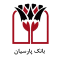 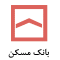 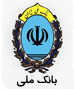 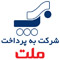 